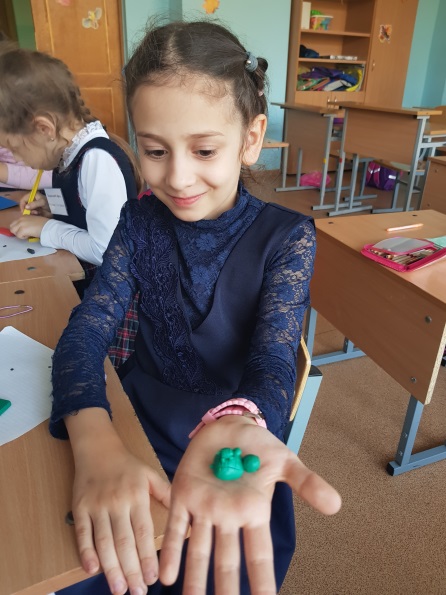 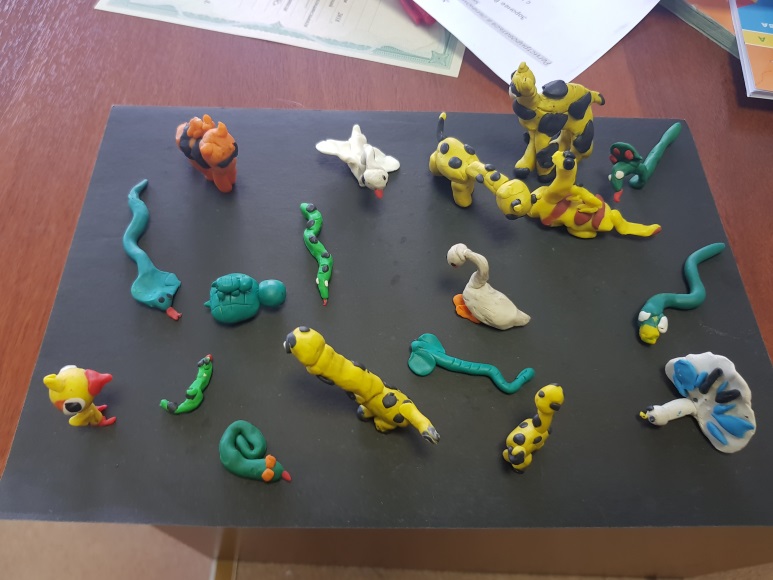 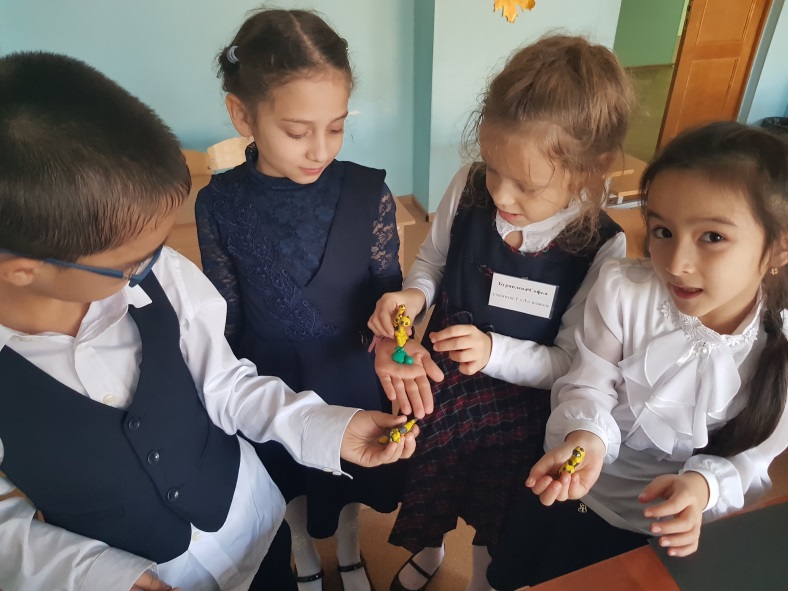 Руководитель проекта Боушева Светлана ЮрьевнаНазвание проекта«Зоопарк»Тип проектаИнформационно - творческийКраткое содержание проектаУчащиеся узнали о самом первом в мире зоопарке, о самых крупных зоопарках мира, вспомнили о животных, которые там можно встретить, узнали как ухаживают за зверями и чем их кормят.ПредметыОкружающий мирКлассы1 «А»Продолжительность проектаКраткосрочный (4 неделя ноября)Цель и задачи проекта Цель  – узнать о разных животных обитающих в зоопарке.Задачи:узнать об истории и происхождении зоопарка;узнать об уходе за животными;учиться отбирать и использовать информацию, необходимую для проекта;создать свой собственный зоопарк из пластилина.Описание этапов проекта1 этап – ПодготовительныйНа уроке окружающего мира изучали тему «Какие еще бывают животные». Детям стало интересно, где можно увидеть их в живую.  Поэтому на занятии внеурочной деятельности мы решили обсудить эту тему в рамках проекта «Зоопарк». Нами был выявлен первый зоопарк мира, самые крупные зоопарки на сегодняшний день, уход за животными в условиях вне воли.2 этап – ПодготовительныйДома с родителями дети узнавали об одном из животных живущих в зоопарке. 3 этап – Информационный В классе учащиеся делились полученной дома информацией.4 этап – ТворческийРебята создавали из пластилина свой собственный зоопарк.5 этап РефлексияРебята делились впечатлениями о проделанной работе.Результат проектаУчащиеся узнали  о первом и самых крупных зоопарках;Определили уход за животными вне воли;Поделились информацией о своем любимом животном из зоопарка;Создали свой собственный зоопарк из пластилина.Ресурсы, необходимые для выполнения проектаЭнциклопедии, ресурсы Интернет по выбору родителей